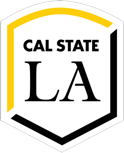 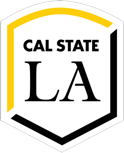 PROGRAMWELCOMEDr. David ConnorsDirector of AssessmentCollege of Arts & LettersDr. Danelle Dyckhoff, Dr. Mais Al-Khateeb, and Dr. Md Mijanur RahmanAssessing Rhetorical Knowledge in the First-Year Writing ProgramDr. Maria Karafilis, Dr. Kathryn Perry, and Dr. Sarah MinslowAssessing Textual Analysis in 300-Level Readings CoursesCollege of Business and EconomicsDr. Shilpa Balan and Dr. Pamella HowellClosing the Loop: Assessing Student Outcomes for the Bachelor’s Program in Information SystemsDr. Roger Lee Mendoza and Dr. Mengying HeLeadership and Managerial Skills Assessment in Healthcare Strategy and InnovationRongxiang Xu College of Health & Human ServicesDr. Jieru Bai, Dr. Sofya Bagdasaryan, Dr. Ga-Young Choi, and Dr. James SimonImpacts of the COVID-19 Pandemic on Student Learning Outcomes in Social Work EducationCollege of Natural and Social SciencesDr. Olaseni Sode and Dr. Jordan VincentImproving the General Chemistry Curriculum through Objective Assessment Measures2022-23 ASSESSMENT AMBASSADOR AWARDSPresented byDr. David Connors Danelle Dyckhoff Stelzreide, ALMais Al-Khateeb, ALMd Mijanur Rahman, ALMaria Karafilis, ALKathryn Perry, ALSarah Minslow, ALShilpa Balan, BEPamella Howell BERoger Lee Mendoza, BEMengying He, BEJieru Bai, HHSSofya Bagdasaryan HHSGa-Young Choi, HHSJames Simon, HHSOlaseni Sode, NSSJordan Vince, NSSThank You